Thy Kingdom Come 2023 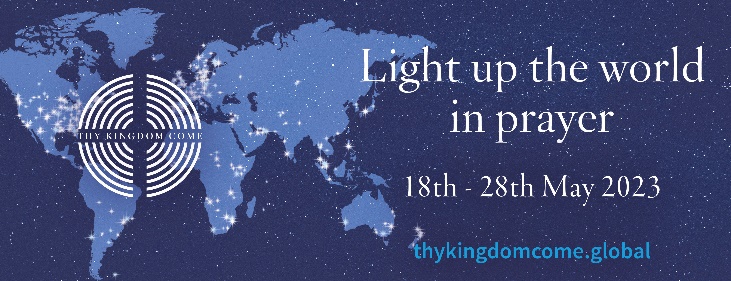 18th May - 28th MayThis is a global ecumenical prayer movement that invites Christians around the world to pray from Ascension to Pentecost for more people to come to know Jesus.Every person, household and church are encouraged to pray during the 11 days in their own way. For more information and resources, please look at the Church of England website.It is the hope and prayer, that those who have not yet heard the Good News of Jesus Christ and His love for the world, will hear it for themselves and respond and follow Him.Specifically, each and every Christian is again invited, across the globe, to pray that God’s Spirit might work in the lives of 5 people who have not responded with their ‘Yes’ to God’s call.PLEASE JOIN IN – who are the 5 people you will be praying for from now to next Sunday – Pentecost - ?“In praying 'Thy Kingdom Come' we all commit to playing our part in the renewal of the nations and the transformation of communities." Archbishop Justin WelbySheila Waddington – Sheila’s funeral will be held on Tuesday 30th May at 11am in church. Sheila’s wishes were that we should wear something colourful.The services for the coming weeks are given opposite. Key to names of leaders and preachers : DOB: Revd Dave O’Brien; DW: Revd David Wilkinson; SH: Revd Steve Haskett; VB: Vicky Bentley; YB: Yvonne Blazey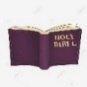 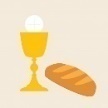 Holy Communion      Service of the Word      Midweek (Wed)Book of Common Prayer Communion Service at 11am:Psalms for each day of the week 22nd – 27th May:Mon: Psalm 105       	Tues: Psalm 107   	 Wed: Psalm 119 v 129 - 152       Thurs : Psalm 139      Fri:    Psalm 130       	  Sat:   Psalm 48SUNDAY10.30am6pm21st MayEaster 7Theme: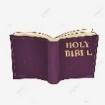 1 Corinthians 5Lead: YBPreach: VBTheme: 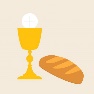 John 16: 5 – endLead: SHPreach: YB28th MayPENTECOSTTheme: Acts 2: 1 – 21Lead/Preach/Preside: DOBTheme: Ezekiel 37: 1 – 14Lead: VBPreach/Preside: DW4th JuneTRINITY SUNDAYTheme:1 Corinthians7: 1 – 8Lead: DWPreach: DOBTheme:Matthew 28: 16 – endLead: YBPreach: DOB11th JuneBarnabas the ApostleTheme:1 Corinthians11: 17The Lord’s SupperLead: DOBPreach: VBTheme: Acts 14: 1 – 28Lead: DOBPreach: DW24th May  John 17: 11 – 19Lead/Preach: DW7th June     Mark 12: 18 – 27 Lead/Preach: DOB31st May   Luke 1: 39 – 56Lead: DOB       Preach: VB 14th June    Matthew 5: 17 - 20 Lead: DOB        Preach:YB